Лермонтовский пр., д.44, Санкт-Петербург, Россия, 191103E-mail: conference.ame@gmail.comИНФОРМАЦИОННОЕ ПИСЬМОУВАЖАЕМЫЕ КОЛЛЕГИ!Приглашаем к участию в IX заочной научно-практической конференции с международным участием «СОВРЕМЕННАЯ РОССИЯ: ВЗГЛЯД ДЕЛОВОЙ МОЛОДЕЖИ»студентов вузов и учащихся школ и колледжейКОНФЕРЕНЦИЯ СОСТОИТСЯ 30 АПРЕЛЯ 2021 ГОДАДля участия в конференции необходимо представить статью по тематике одного из следующих круглых столов:«ИННОВАЦИОННЫЕ МЕТОДЫ В ОБУЧЕНИИ: ОПЫТ, ПРОБЛЕМЫ, ПЕРСПЕКТИВЫ» Предлагаемая тематика публикаций:Информационные технологии в образовании.Восприятие сказки и ее развивающее значение.Игры, способствующие развитию мышления у младших школьников.Воспитание культуры общения в дошкольном возрасте.Применение игровых технологий в обучении. Занимательные формы внеклассной работы при изучении физической географии.Особенности обучения одаренных детей.Современные методики обучения иностранным языкам. Развитие математических способностей школьников.Психологические аспекты образовательной деятельности. Активизация учебно-познавательной деятельности учащихся с низкой обучаемостью как педагогическая проблема.Роль родителей в развитии ребенка и ошибки семейного воспитания.Психологическая оценка готовности ребенка к школе. Влияние возрастных особенностей школьников на эффективность их учебной деятельности.Гуманитарное осмысление медицинской деятельности в актуальных жизненных реалиях.Имитационные методы в учебно-познавательной деятельности студента.Иноязычная коммуникация как компонент профессиональной подготовки специалиста.Проблемы речевого развития школьников.Арт-педагогика: роль в воспитании и социализации личности. Современный учебник: каким он должен быть?«СОЦИАЛЬНО-ОРИЕНТИРОВАННАЯ ДЕЯТЕЛЬНОСТЬ МОЛОДЕЖИ» Предлагаемая тематика публикаций:Социальный статус и социальный портрет российской молодежи.Деятельность молодежных организаций в контексте социальных проблем. Проблемы отчуждения молодежи от управления в сфере политики и экономики.Молодежь и социальные сети в современном мире.Сетевая этика в молодежной образовательной среде.Понятие уязвимых категорий молодежи.Влияние виртуальной реальности на формирование сознания молодежи.Коммуникативный потенциал молодежи как фактор успешности в современном мире.Имидж молодого человека в СМИ.Молодежь в городской среде.Одаренная молодежь в России.Современные технологии вовлечения молодежи в социально-ориентированную деятельность.Оппозиционная молодежь.Политический экстремизм в молодежной среде.Событийное волонтерство.Здоровье как ценностная категория.Здоровый образ жизни и охрана здоровья.Чтение в цифровую эпоху.Реализация социальных инициатив молодежи.Социальные практики участия молодежи в принятии общественно значимых решений.«МАРКЕТИНГ, РЕКЛАМА И PR: АКТУАЛЬНЫЕ ТЕНДЕНЦИИ РАЗВИТИЯ» Предлагаемая тематика публикаций:Влияние масс-медиа на социокультурное развитие общества.«Виртуальная реальность» как мультимедийная технология.PR и продвижение в социальных сетях. Внутренний имидж организации: особенности и способы построения.Внутрикорпоративные мероприятия как PR-технологии.Коммуникативные стратегии и тактики в развлекательных передачах.Манипулятивные стратегии в рекламном тексте. Способы передачи визуальных и звуковых образов в рекламе.Event-мероприятия как инструмент PR-деятельности.Жанры PR-текстов на страницах российской прессы.Креативный маркетинг.Значение и особенности скрытой рекламы.Основные кинематографические средства в рекламе и PR-кампаниях.Особенности рекламной деятельности на рынке медицинских услуг и ее совершенствование.Методы создания и поддержания ценности бренда.Восприятие информации и барьеры коммуникации.Паблик рилейшнз в политике: особенности, проблемы, тенденции.Проблемы конструирования персонального имиджа.Психологические аспекты восприятия рекламы.Способы повышения запоминаемости рекламной информации.IV. «ПРОБЛЕМЫ И ПЕРСПЕКТИВЫ РАЗВИТИЯ СЕРВИСА И ТУРИЗМА В XXI ВЕКЕ»Предлагаемая тематика публикаций:Активные виды туризма в России.Виды экстремального туризма.Управление репутацией отеля онлайн.Public Relations в туризме.Анимационные программы и их использование в туризме.Выставочный бизнес. Перспективы развития туризма для детей и подростков.Внутренний туризм в России.Туристский потенциал Санкт-Петербурга.Возможности Интернет-технологий в формировании и продвижении туристского продукта.Культурно-познавательный туризм в крупнейших культурных центрах мира.Экскурсоведение. Методы разработки и технология проведения экскурсий.Методы обслуживания гостей и показатели качества обслуживания в гостиничных предприятиях.Методы обслуживания гостей и показатели качества обслуживания в ресторанных предприятиях.PR-деятельность в сфере гостиничного бизнеса.Особенности продвижения туристской дестинации.Luxury-туризм: перспективы в России и мире.Гастрономические туры как перспективное направление развития международного туризма.Парикмахерское искусство: отечественный и зарубежный опыт.Индустрия моды и красоты: тенденции развития в отечественной и зарубежной практике.  На конференцию могут быть представлены также статьи другой тематики по выбору учащихся.Статьи участников в электронном виде принимаются в оргкомитет конференции до 30 апреля 2021 г. по адресу: E-mail: conference.ame@gmail.comАвторы направляют на адрес конференции также согласие на обработку персональных данных (в формате PDF, пример наименования документа: согласие Иванов И.И.).Участники конференции получают сертификат участника (или скан сертификата) по запросу. Материалы заочной конференции будут размещены в электронном сборнике. Рекомендации по оформлению текстаЭлектронная версия статьи представляется в текстовом редакторе MS Word с расширением *.doc. В верхнем правом углу указываются имя и фамилия автора (соавторов), учебное заведение, группа, Ф.И.О/ и звание научного руководителя. Ниже, через интервал в центре строки набирается название тезисов прописными (заглавными) буквами, шрифт Times New Roman 12, полужирный.Параметры страницы: строчные буквы, шрифт – кегль 12, гарнитура шрифта – «Times New Roman», межстрочный интервал – 1, поля – 2 см с трех сторон, левая внутренняя сторона – 3 см. Абзац -  – отступ красной строки, выравнивание по ширине, страницы не нумеровать. Источники в списке литературы располагаются в алфавитном порядке. Ссылка на источник оформляется в квадратных скобках: (номер источника из списка литературы, при использовании цитат в ссылке указывается страница, содержащая данную цитату). Библиография и примечания в конце статьи. Рисунки и диаграммы должны быть размещены в тексте и входить в общий объем статьи. Объем статьи – 3-5 страниц. Образцы оформления статьи на конференцию находятся в Приложении.Контактные телефоны: к.э.н., доцент кафедры рекламы и связей с общественностью Торгунакова Елена ВладимировнаТел. 8 (921) 449-94-95 Директор Института гуманитарных и социальных наук, к.пед.н., доцент                                Уткина О. Н. ПРИЛОЖЕНИЕ Образец оформления статьиИванов Иван. Санкт-Петербургский университет технологий управления и экономики, группа 3041.Научный руководитель: к.э.н. Петрова И. П. НАЗВАНИЕТекст статьиСписок литературы:Асланов Т. PR тексты. Как зацепить читателя. – СПб: Питер, 2017. - 176 с.Антоновский А.Ю. Научное познание как понятие социальной философии // Вопросы философии. – 2018. – № 12. – С. 56–63.Сведения о кандидатах на выборы Президента РФ // Cайт центральной избирательной комиссии РФ [Сайт]. URL: http://www.vybory.izbirkom.ru/region/region/izbirkom? (дата обращения: 20.05.2019)СОГЛАСИЕ НА ОБРАБОТКУ ПЕРСОНАЛЬНЫХ ДАННЫХ Я , ______________________________________________________________________________, (фамилия, имя, отчество)документ, удостоверяющий личность___________________ № ____________________________, (вид документа) выдан __________________________________________________________________________________,(кем и когда)зарегистрированный (ая) по адресу: ______________________________________________, согласен (а) на обработку моих персональных данных: (фамилия, имя, отчество; контактный телефон (дом., мобильный, рабочий); место работы (учебы), ЧОУ Санкт-Петербургским университетом технологий управления и экономики. Субъект дает согласие на обработку своих персональных данных, то есть совершение, в том числе, следующих действий: обработку (включая сбор, систематизацию, накопление, хранение, уточнение (обновление, изменение), использование, обезличивание, блокирование, уничтожение персональных данных), при этом общее описание вышеуказанных способов обработки данных приведено в Федеральном законе от 27.07.2006 № 152-ФЗ « О персональных данных», а также на передачу такой информации третьим лицам, в случаях, установленных нормативными документами вышестоящих органов и законодательством. Настоящее согласие действует бессрочно. Настоящее согласие может быть отозвано мною в любой момент по соглашению сторон. В случае неправомерного использования предоставленных данных согласие отзывается письменным заявлением. «____»______________ 2021 г. __________________ _________________ Подпись ФИО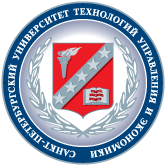 САНКТ-ПЕТЕРБУРГСКИЙ УНИВЕРСИТЕТ ТЕХНОЛОГИЙ УПРАВЛЕНИЯ И ЭКОНОМИКИ           ИНСТИТУТ ГУМАНИТАРНЫХ И СОЦИАЛЬНЫХ НАУК    КАФЕДРА РЕКЛАМЫ И СВЯЗЕЙ С ОБЩЕСТВЕННОСТЬЮ